【様式第１号】さくら市新型コロナウイルス感染症対策地元事業者応援助成金 申込書【記載例】令和２年６月１５日さくら市長　花塚　隆志　様（申請者）住所　　さくら市氏家2771　  　　 　　　　　　　　　氏名　　株式会社〇〇〇〇　代表取締役　さくら　太郎　印【個人事業主の場合】　　　　　　　　　　　　　　　　　事業所所在地：さくら市　　　　　　　　　　　　　　　店舗名等：　　　　　　　　　　（業種：　　　　　　）さくら市地元事業者応援助成金の交付を受けたいので，裏面の宣誓に同意した上で，下記のとおり申し込みます。記１　申請者情報２　売上減少率※　創業から１年に満たない場合、Ｂには「創業からの平均売上」の金額を記入してください。※　Ｃには小数点以下第一位までの数字を記入してください。３　助成上限額４　助成額※　創業から１年に満たない場合，Ｅには（Ｂ×１２か月）の金額を記入してください。５　助成金の振込先（申請者名義のもの）※　申請者名義の通帳の写し（上記の情報が記載されたページ）を添付してください。６　連絡先電話番号※　日中に連絡可能な電話番号を記入してください。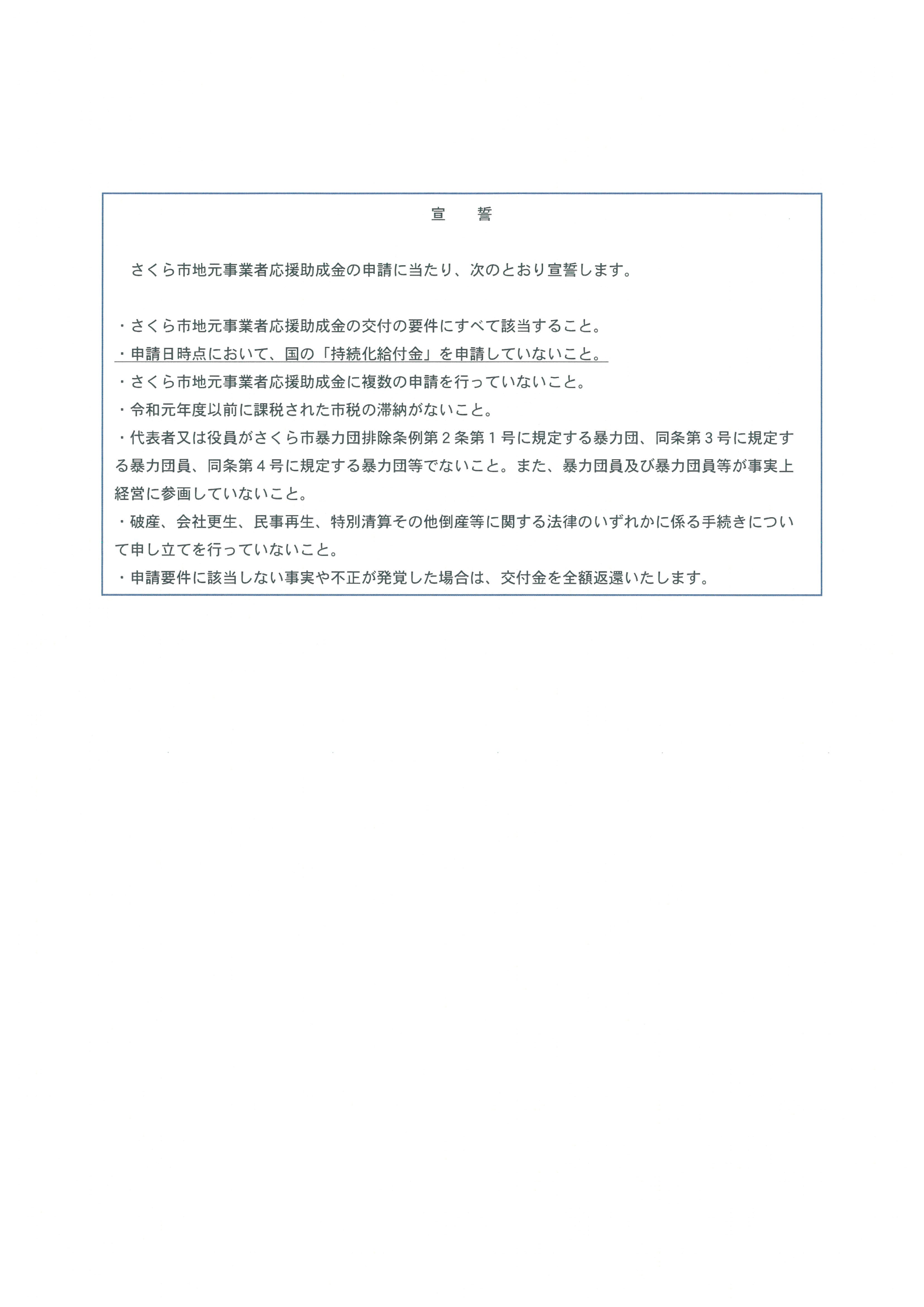 【申請情報の取扱い】申請に係る事業者等の情報は，厳格に保管し，本件助成事業以外の目的には使用しません。申請者区分（☑）法人番号（法人の場合のみ）法人番号（法人の場合のみ）法人番号（法人の場合のみ）法人番号（法人の場合のみ）法人番号（法人の場合のみ）法人番号（法人の場合のみ）法人番号（法人の場合のみ）法人番号（法人の場合のみ）法人番号（法人の場合のみ）法人番号（法人の場合のみ）法人番号（法人の場合のみ）法人番号（法人の場合のみ）法人番号（法人の場合のみ）創業年月日 法人　 個人事業主01234567890122000年1月1日Ａ　対象月の売上高Ｂ　前年同月の売上高Ｃ　減少率（２０２０年５月）（２０２０年５月）（１－（Ａ／Ｂ））×１００８００，０００円１，２００，０００円３３．３％売上の減少率２０％以上５０％未満２０％以上５０％未満※　売上の減少率が５０％以上の場合は，国の持続化給付金の活用を御検討ください。売上の減少率※　売上の減少率が５０％以上の場合は，国の持続化給付金の活用を御検討ください。助成上限額Ｄ法人個人事業主※　売上の減少率が５０％以上の場合は，国の持続化給付金の活用を御検討ください。助成上限額Ｄ300,000円300,000円※　売上の減少率が５０％以上の場合は，国の持続化給付金の活用を御検討ください。ＥＦＧ 減少見込額Ｈ 助成額Ｂの月を含む年度の年間総売上高Ａ ×１２か月Ｅ － ＦＤ と Ｇ の小さい方の金額９，８８０，０００円９，６００，０００円２８０，０００円２８０，０００円金融機関名（☑）さくらさくら 銀行 信金 農協 銀行 信金 農協氏家氏家 本店 支店 出張所 支所預金種別（☑） 普通 当座口座名義人ｶﾅｶﾌﾞｼｷｶﾞｲｼｬﾏﾙﾏﾙﾏﾙﾏﾙ　ﾀﾞｲﾋｮｳﾄﾘｼﾏﾘﾔｸ　ｻｸﾗ　ﾀﾛｳｶﾌﾞｼｷｶﾞｲｼｬﾏﾙﾏﾙﾏﾙﾏﾙ　ﾀﾞｲﾋｮｳﾄﾘｼﾏﾘﾔｸ　ｻｸﾗ　ﾀﾛｳｶﾌﾞｼｷｶﾞｲｼｬﾏﾙﾏﾙﾏﾙﾏﾙ　ﾀﾞｲﾋｮｳﾄﾘｼﾏﾘﾔｸ　ｻｸﾗ　ﾀﾛｳｶﾌﾞｼｷｶﾞｲｼｬﾏﾙﾏﾙﾏﾙﾏﾙ　ﾀﾞｲﾋｮｳﾄﾘｼﾏﾘﾔｸ　ｻｸﾗ　ﾀﾛｳｶﾌﾞｼｷｶﾞｲｼｬﾏﾙﾏﾙﾏﾙﾏﾙ　ﾀﾞｲﾋｮｳﾄﾘｼﾏﾘﾔｸ　ｻｸﾗ　ﾀﾛｳｶﾌﾞｼｷｶﾞｲｼｬﾏﾙﾏﾙﾏﾙﾏﾙ　ﾀﾞｲﾋｮｳﾄﾘｼﾏﾘﾔｸ　ｻｸﾗ　ﾀﾛｳｶﾌﾞｼｷｶﾞｲｼｬﾏﾙﾏﾙﾏﾙﾏﾙ　ﾀﾞｲﾋｮｳﾄﾘｼﾏﾘﾔｸ　ｻｸﾗ　ﾀﾛｳｶﾌﾞｼｷｶﾞｲｼｬﾏﾙﾏﾙﾏﾙﾏﾙ　ﾀﾞｲﾋｮｳﾄﾘｼﾏﾘﾔｸ　ｻｸﾗ　ﾀﾛｳ口座名義人名義株式会社〇〇〇〇　代表取締役　さくら　太郎名義株式会社〇〇〇〇　代表取締役　さくら　太郎名義株式会社〇〇〇〇　代表取締役　さくら　太郎名義株式会社〇〇〇〇　代表取締役　さくら　太郎名義株式会社〇〇〇〇　代表取締役　さくら　太郎名義株式会社〇〇〇〇　代表取締役　さくら　太郎名義株式会社〇〇〇〇　代表取締役　さくら　太郎名義株式会社〇〇〇〇　代表取締役　さくら　太郎名義株式会社〇〇〇〇　代表取締役　さくら　太郎店番号１２３１２３１２３口座番号口座番号４５６７８９０４５６７８９０４５６７８９０４５６７８９０№種別（☑）電話番号（法人の場合）担当者名１ 事業所　　 自宅 携帯電話　 その他028-000-0000△△課　××２ 事業所　　 自宅 携帯電話　 その他090-0000-0000同上